Камера обдуваКамера предназначена для обдува пыли с электрических машин с последующей очисткой воздуха, используемого по замкнутому циклу. 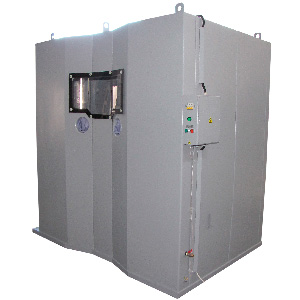 Артикул: 04.02.30.01ТЕХНИЧЕСКАЯ ХАРАКТЕРИСТИКА1. Транспортный проем, мм1.1. Высота20001.2. Ширина12501.2. Глубина проёма20003. Рекомендуемый расход рециркулируемого воздуха, м3/час25004. Установленная мощность, Вт405. Напряжение питания (50Гц), В2205. Производительность цеховой пневмосистемы, м3/час156. Габаритные размеры (ДхШхВ) / масса, мм / кг2150х2150х2500/600Возможны изменения основных параметров по Вашему техническому заданиюВозможны изменения основных параметров по Вашему техническому заданию* Производитель имеет право без предварительного уведомления вносить изменения в изделие, которые не ухудшают его технические характеристики, а являются результатом работ по усовершенствованию его конструкции или технологии производства* Производитель имеет право без предварительного уведомления вносить изменения в изделие, которые не ухудшают его технические характеристики, а являются результатом работ по усовершенствованию его конструкции или технологии производства